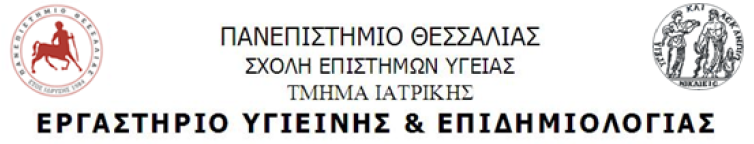 Παρακάτω παρουσιάζεται η ημερήσια κατανομή των επιβεβαιωμένων κρουσμάτων και ο αριθμός αναπαραγωγής R (R=reproductive number) για την Περιφέρεια Θεσσαλίας. Μαζί με την επιδημική καμπύλη παρουσιάζεται και ο κυλιόμενος μέσος όρος επίπτωσης του νοσήματος COVID-19 των τελευταίων 7 ημερών (moving average incidence). Ο παρακάτω πίνακας και ο χάρτης αποτυπώνει τη γεωγραφική κατανομή των κρουσμάτων, την κυλιόμενη μέση επίπτωση (ανά 100.000 κατοίκους) των τελευταίων 7 ημερών και το ποσοστό διαφοράς των κρουσμάτων μεταξύ των δύο προηγούμενων εβδομάδων ανά Καλλικρατικό Δήμο της Περιφέρειας Θεσσαλίας, με βάση την δηλωθείσα διεύθυνση μόνιμης κατοικίας του κρούσματος ή τη διεύθυνση προσωρινής διαμονής για τους τουρίστες και άλλους προσωρινά διαμένοντες στην Ελλάδα. Συμπεριλαμβάνονται τόσο κρούσματα με ιστορικό ταξιδίου (“εισαγόμενα”) όσο και κρούσματα με πιθανή εγχώρια μετάδοση.Πλήθος κρουσμάτων των τελευταίων 14 ημερών ανά 100.000 κατοίκους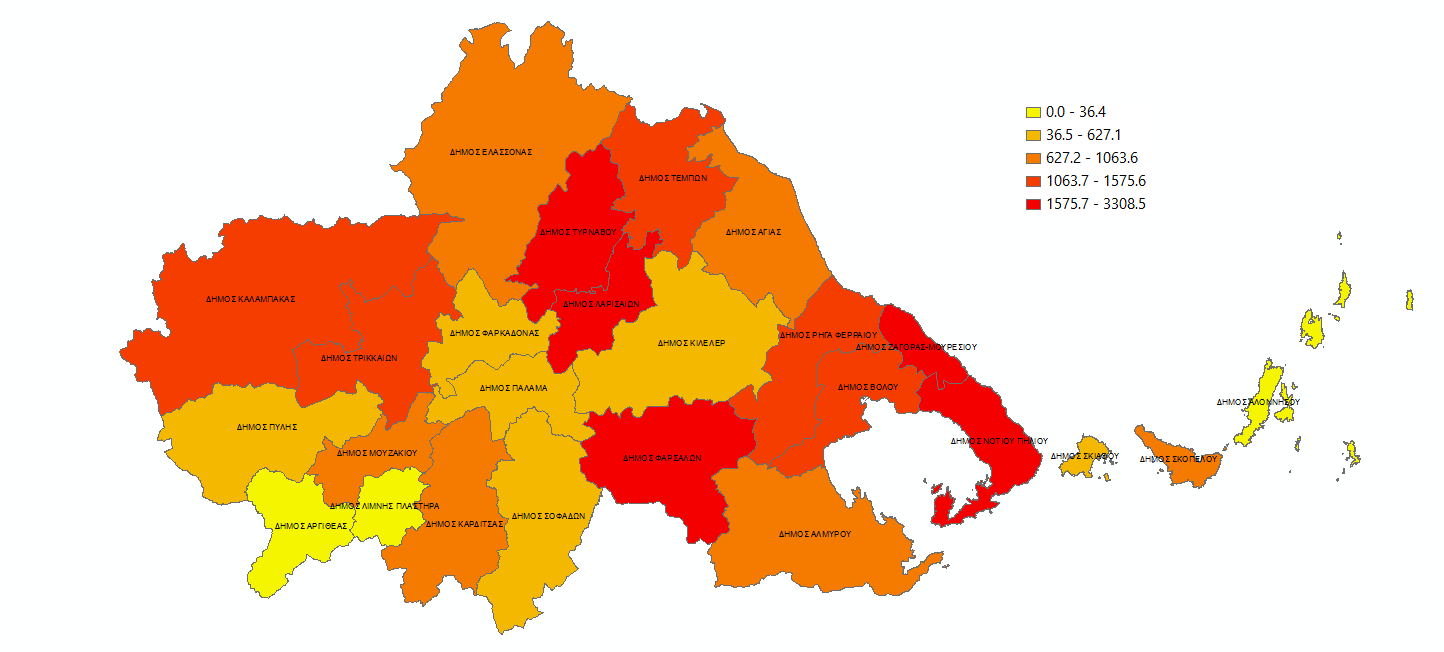 Περιφέρεια Θεσσαλίας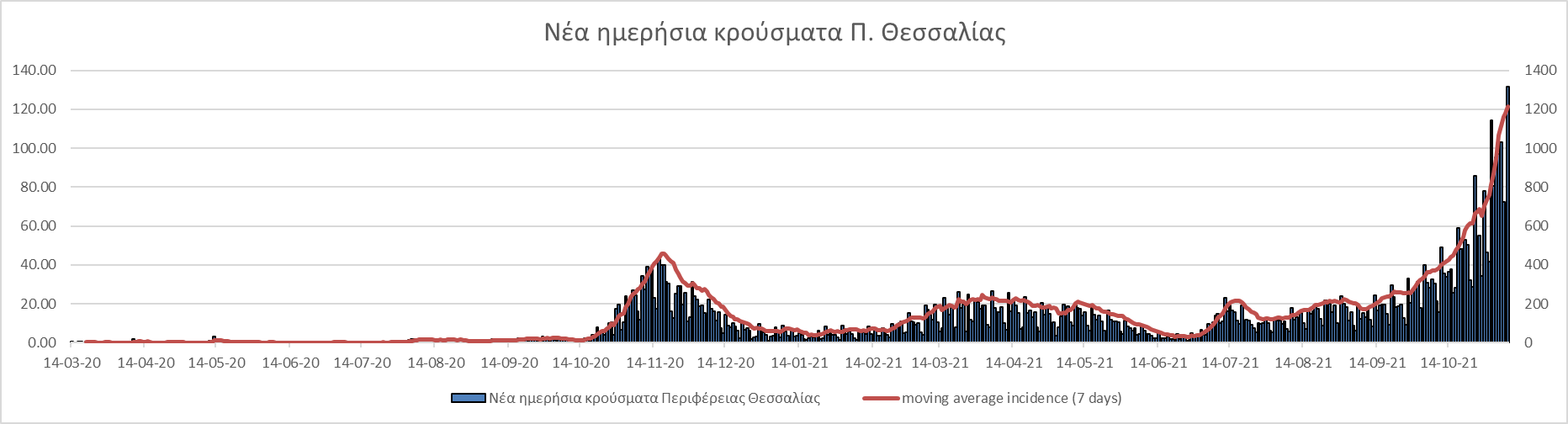 Ο αριθμός αναπαραγωγής(R=reproductive number)του SARS-CoV-2 στην Π. Θεσσαλίας ισούται με 1.40 (median)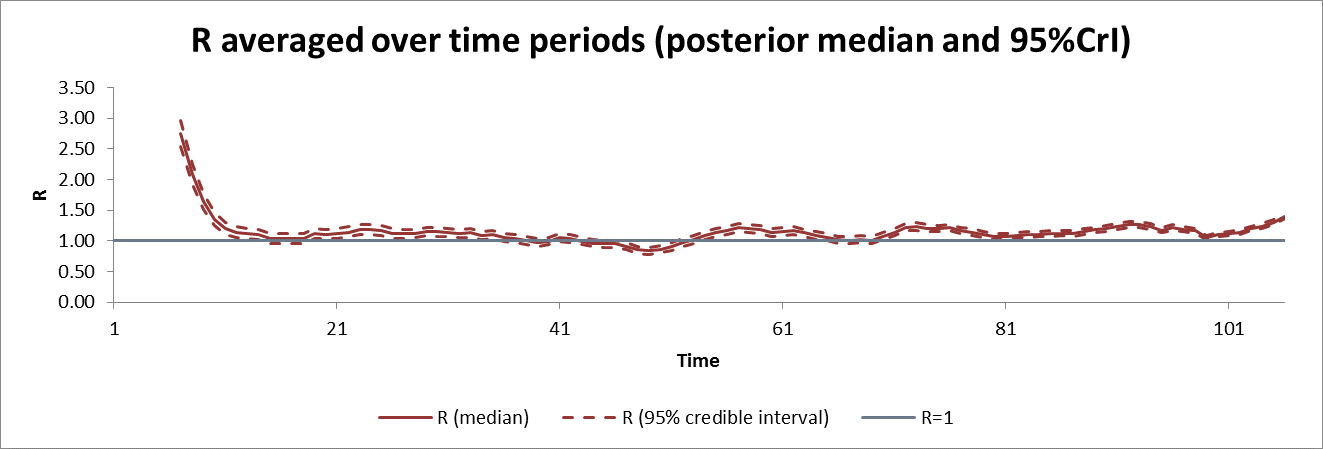 Περιφερειακή Ενότητα Λάρισας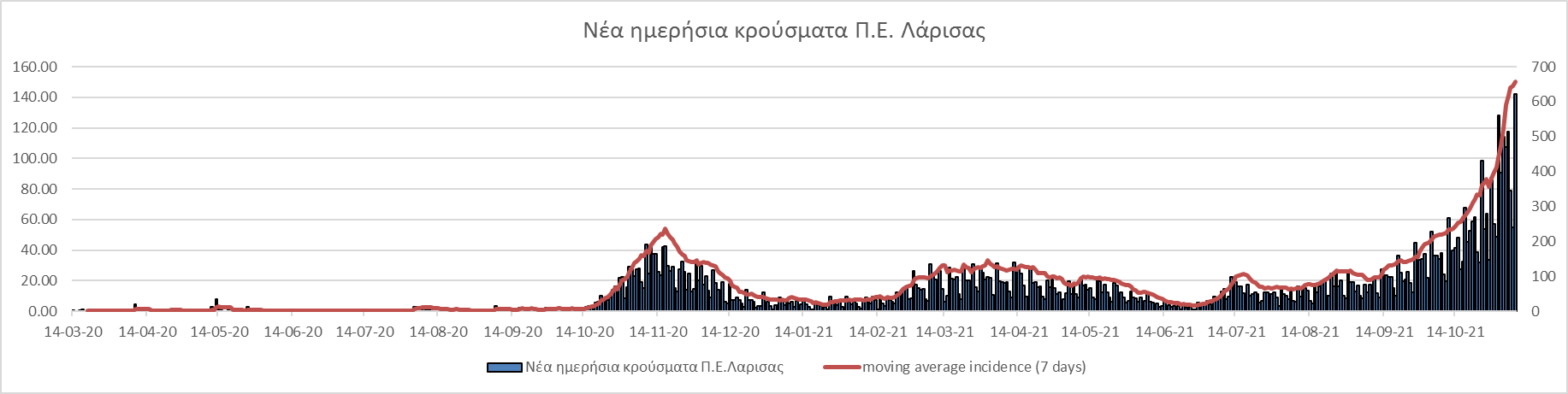 Ο αριθμός αναπαραγωγής(R=reproductive number)του SARS-CoV-2 στην Π.Ε. Λάρισας ισούται με 1.44(median)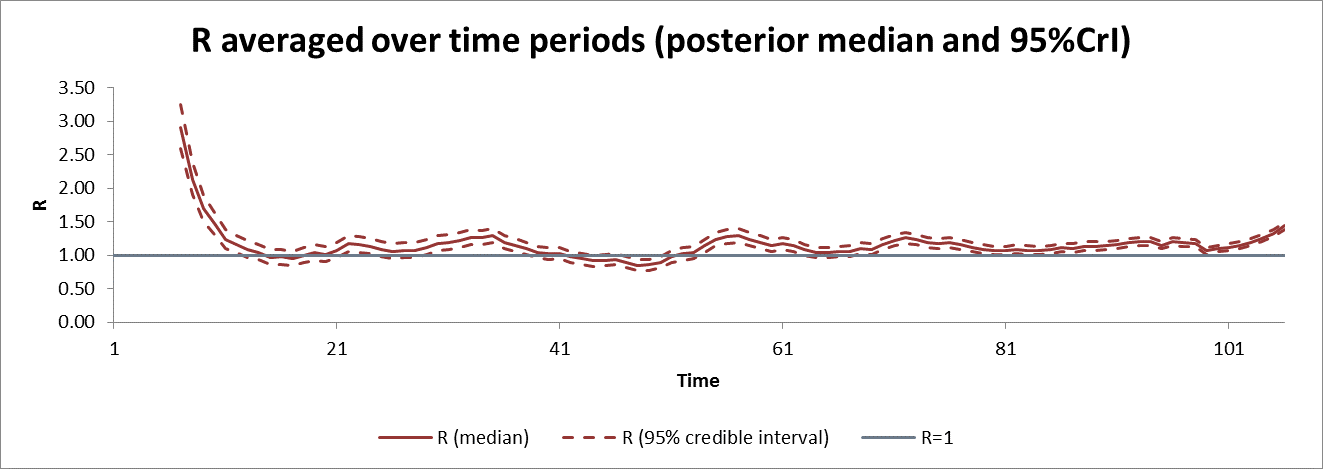 Περιφερειακή Ενότητα Μαγνησίας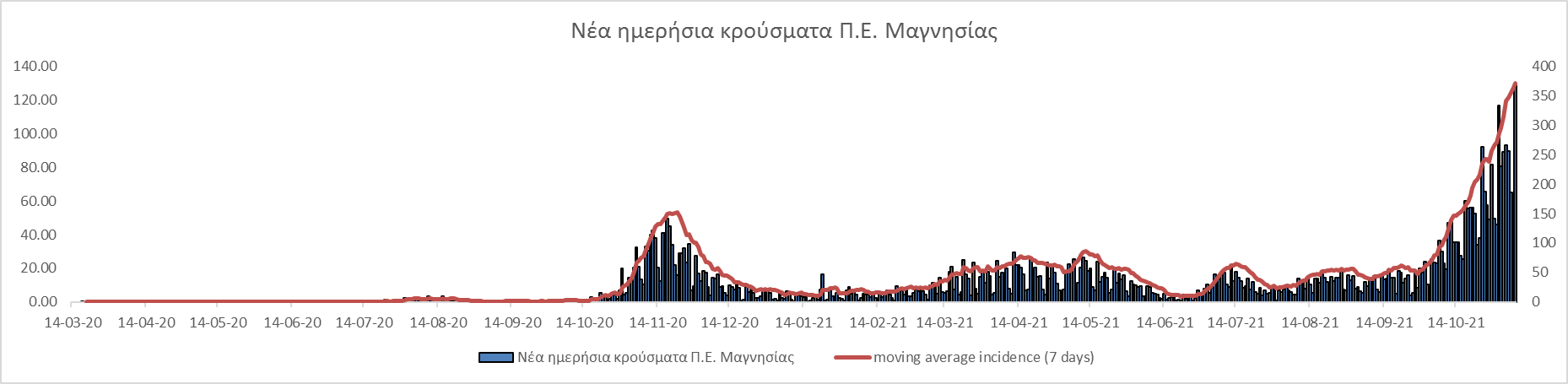 Ο αριθμός αναπαραγωγής(R=reproductive number)του SARS-CoV-2 στην Π.Ε. Μαγνησίας ισούται με 1.24(median)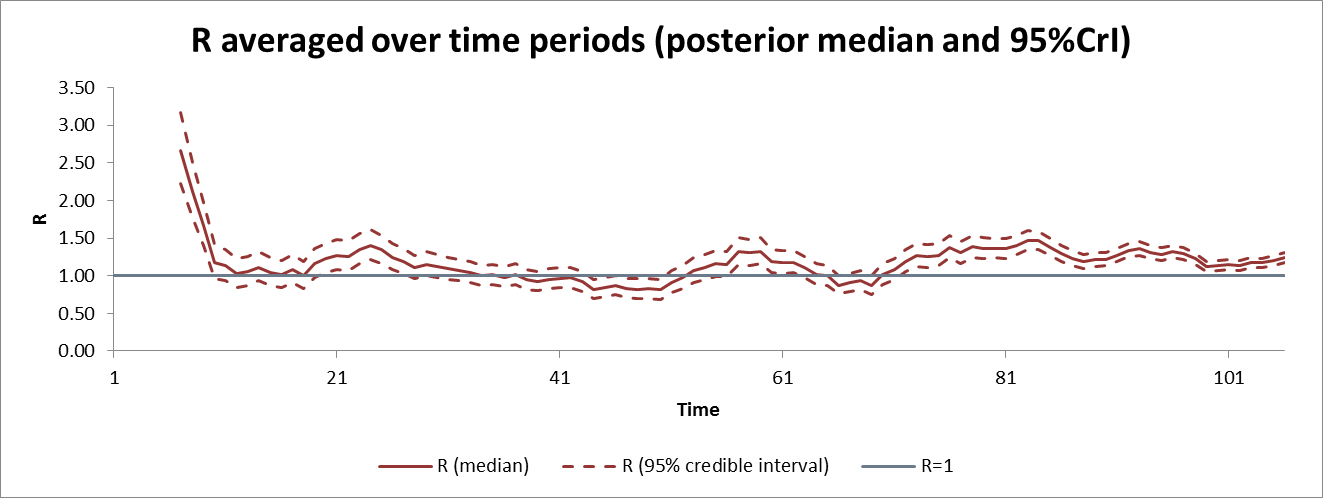 Περιφερειακή Ενότητα Σποράδων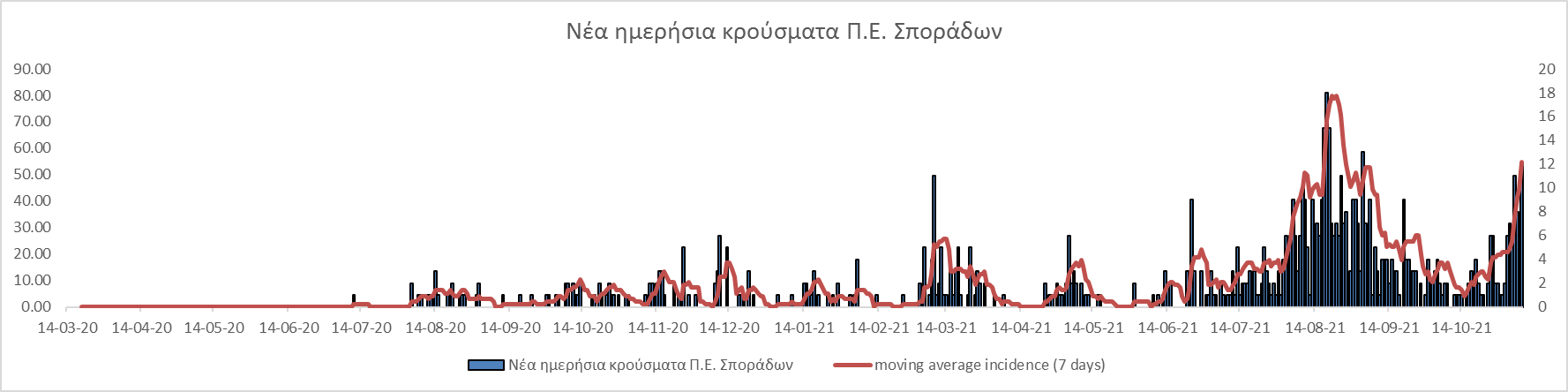 Περιφερειακή Ενότητα Τρικάλων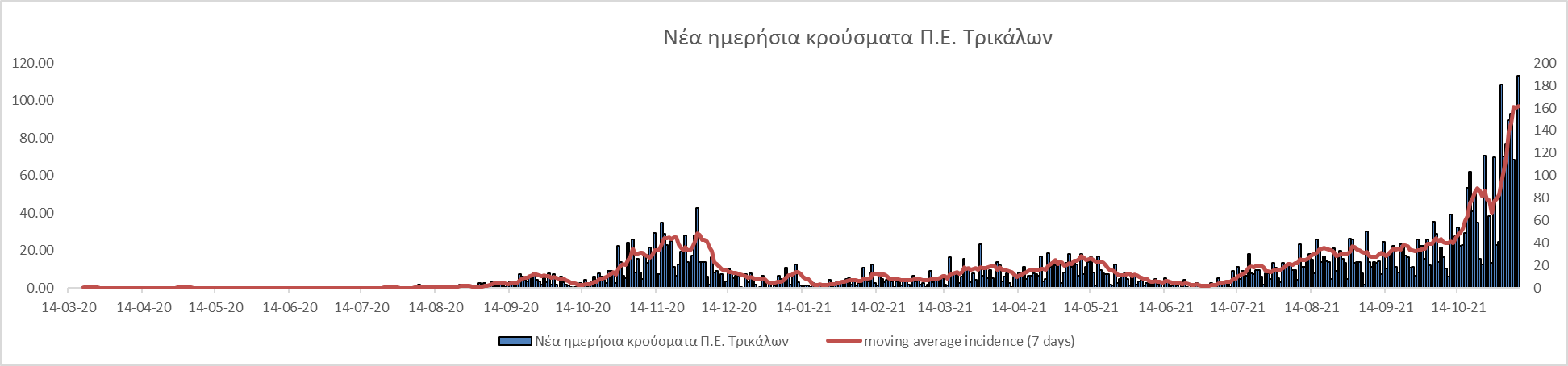 Ο αριθμός αναπαραγωγής(R=reproductive number)του SARS-CoV-2 στην Π.E. Τρικάλων ισούται με 1.63(median)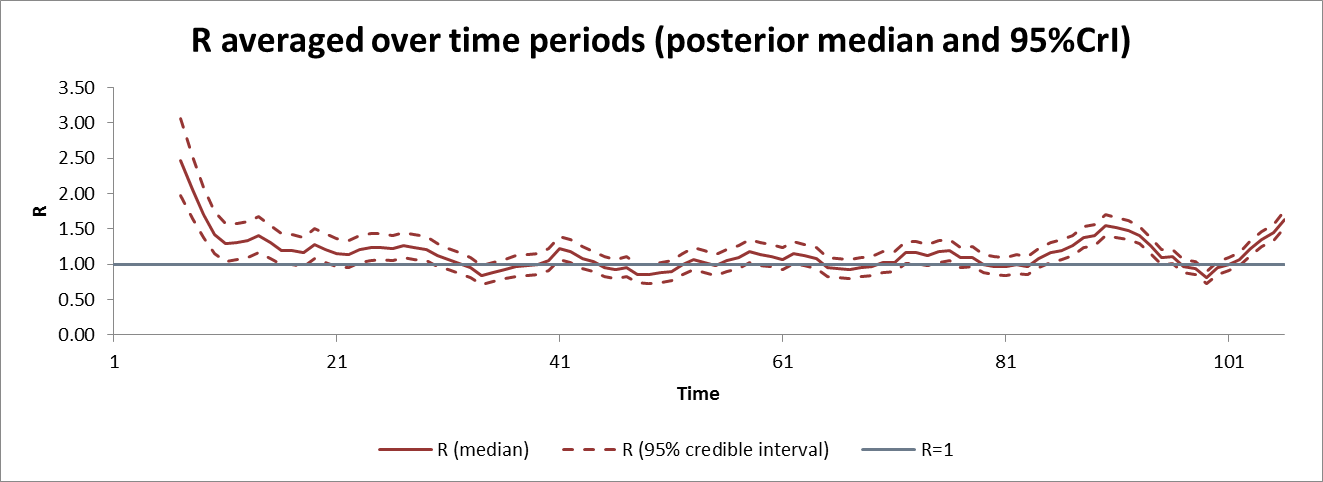 Περιφερειακή Ενότητα Καρδίτσας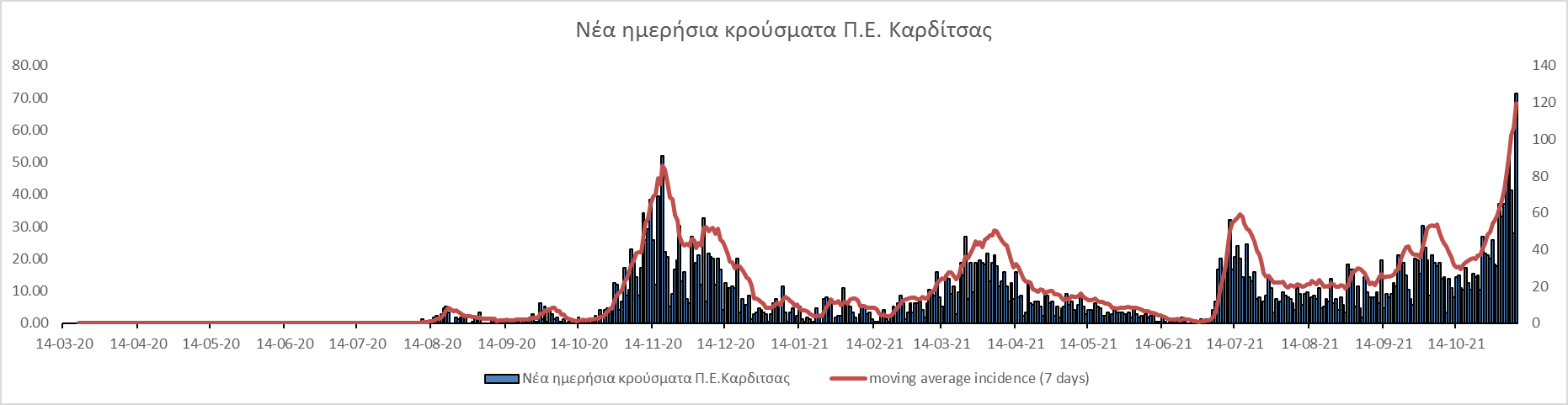 Ο αριθμός αναπαραγωγής(R=reproductive number)του SARS-CoV-2 στην Π.E. Καρδίτσας ισούται με 1.46(median)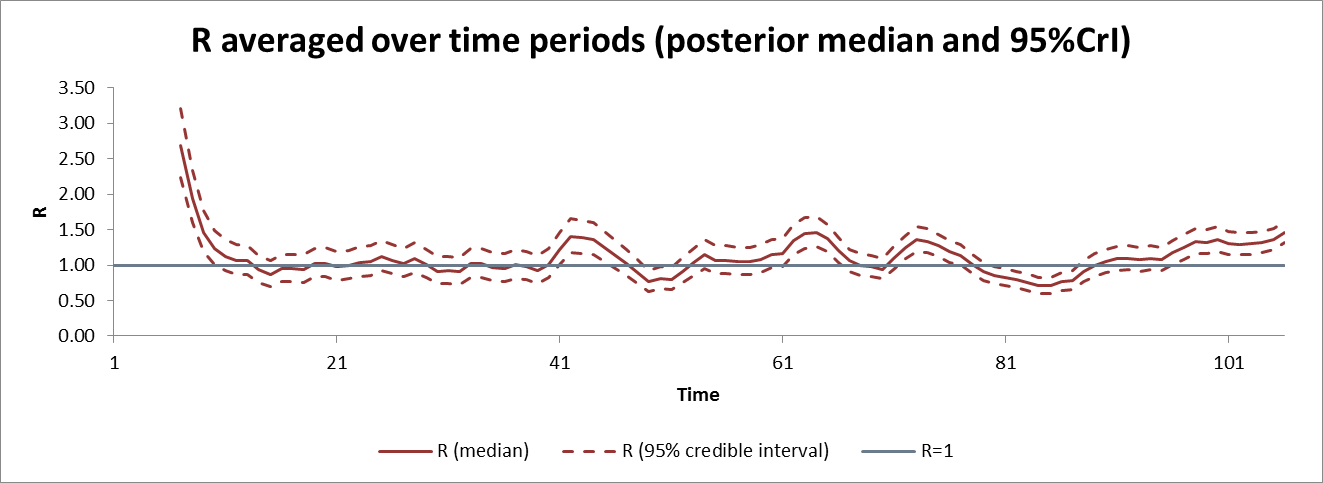 Πίνακας 1. Γεωγραφική κατανομή των κρουσμάτων COVID-19 ανά Περιφερειακή Ενότητα και Καλλικρατικό Δήμο Πίνακας 1. Γεωγραφική κατανομή των κρουσμάτων COVID-19 ανά Περιφερειακή Ενότητα και Καλλικρατικό Δήμο Πίνακας 1. Γεωγραφική κατανομή των κρουσμάτων COVID-19 ανά Περιφερειακή Ενότητα και Καλλικρατικό Δήμο Πίνακας 1. Γεωγραφική κατανομή των κρουσμάτων COVID-19 ανά Περιφερειακή Ενότητα και Καλλικρατικό Δήμο Πίνακας 1. Γεωγραφική κατανομή των κρουσμάτων COVID-19 ανά Περιφερειακή Ενότητα και Καλλικρατικό Δήμο Πίνακας 1. Γεωγραφική κατανομή των κρουσμάτων COVID-19 ανά Περιφερειακή Ενότητα και Καλλικρατικό Δήμο Πίνακας 1. Γεωγραφική κατανομή των κρουσμάτων COVID-19 ανά Περιφερειακή Ενότητα και Καλλικρατικό Δήμο ΠεριοχήΠλήθος κρουσμάτων 14 ημερώνΠλήθος κρουσμάτων 14 ημερών ανά 100.000 κατοίκουςΚυλιόμενη μέση επίπτωση τελευταίων 7 ημερών26/10/21 έως 1/11/20212/11/21 έως 8/11/21Ποσοστό διαφοράς δύο εβδομάδωνΣύνολο Π.Ε.Λαρισας51531758.21150.522065308849.54%Αγιάς1221063.6490.92497348.98%Ελασσόνας338826.8381.77104234125.00%Κιλελέρ58278.1216.443424-29.41%Λαρισαίων35382176.01185.041432210647.07%Τεμπών1631188.7489.60778611.69%Τυρνάβου4871945.51145.532322559.91%Φαρσάλων4472410.35238.80137310126.28%Σύνολο Π.Ε. Μαγνησίας30641612.55130.141333173129.86%Αλμυρού175940.1570.61839210.84%Βόλου22761575.64124.311019125723.36%Ζαγοράς-Μουρεσίου1182031.33194.283979102.56%Νότιου Πηλίου3383308.54327.22104234125.00%Ρήγα Φεραίου1571437.4790.258869-21.59%Σύνολο Π.Ε. Σποράδων73529.0654.872053165.00%Αλοννήσου136.360.0010-100.00%Σκιάθου36591.3370.40630400.00%Σκοπέλου36725.8166.24132376.92%Σύνολο Π.Ε.Καρδιτσας826727.4768.3228354391.87%Αργιθέας00.000.0000-Καρδίτσας540951.5988.8718735388.77%Λίμνης Πλαστήρα00.000.0000-Μουζακίου128975.46100.163692155.56%Παλαμά66394.6029.0432346.25%Σοφάδων92487.7048.472864128.57%Σύνολο Π.Ε. Τρικάλων14101075.6496.9952089071.15%Καλαμπάκας2771259.61118.239518291.58%Πύλης57397.4131.87253228.00%Τρικκαίων9921219.35110.1036562771.78%Φαρκαδόνας84627.0552.25354940.00%Θεσσαλία105261419.52121.474221630549.37%